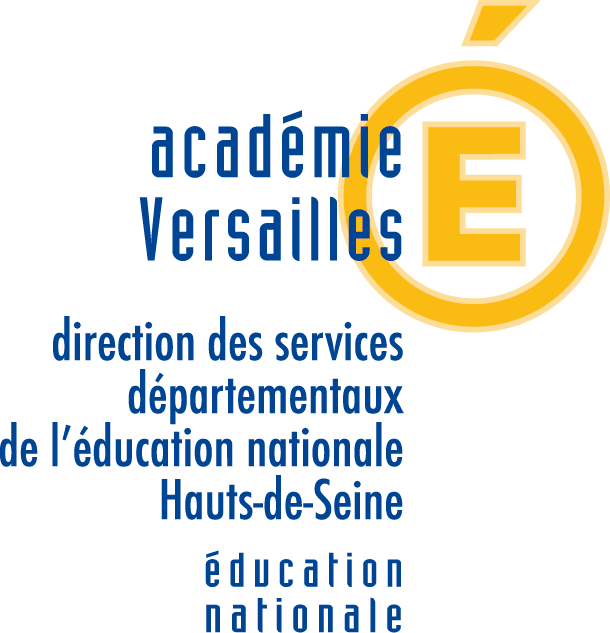 				Ecole Maternelle Ferdinand Buisson- ANTONYPROCES VERBAL DU CONSEIL D’ECOLE Date : 15 juin 2023ParticipantsEnseignants: Mme Sylvie Favey (Directrice), Stéphanie Pomeau, Didier Michon, Sandrine Cros, Dorothée Dodard, Isabelle Mongereau, Isabelle Le NardantReprésentants de la mairie: Mme Isabelle Rolland (adjointe au maire), Corinne Pham-Pingal (conseillère municipale)Représentants des parents d’élèves (FCPE): Charlotte Hucher, Mme Aline Clédat, Mme Sylvia Morim Santos, Mme Marie-Laure Montay, M Olivier ErnoultParticipantsEnseignants: Mme Sylvie Favey (Directrice), Stéphanie Pomeau, Didier Michon, Sandrine Cros, Dorothée Dodard, Isabelle Mongereau, Isabelle Le NardantReprésentants de la mairie: Mme Isabelle Rolland (adjointe au maire), Corinne Pham-Pingal (conseillère municipale)Représentants des parents d’élèves (FCPE): Charlotte Hucher, Mme Aline Clédat, Mme Sylvia Morim Santos, Mme Marie-Laure Montay, M Olivier ErnoultParticipantsEnseignants: Mme Sylvie Favey (Directrice), Stéphanie Pomeau, Didier Michon, Sandrine Cros, Dorothée Dodard, Isabelle Mongereau, Isabelle Le NardantReprésentants de la mairie: Mme Isabelle Rolland (adjointe au maire), Corinne Pham-Pingal (conseillère municipale)Représentants des parents d’élèves (FCPE): Charlotte Hucher, Mme Aline Clédat, Mme Sylvia Morim Santos, Mme Marie-Laure Montay, M Olivier ErnoultOrdre du jour : Vie de l’école :Bilan de l’année 2022 – 2023Liaison GS/CPBilan des spectacles et sortiesBilan de la fête de l’école Bilan de la coopérativeRentrée 2023Accueil des parents et des élèves arrivant en septembreDatesEffectifs et répartitionDate et organisation de la réunion de rentréeQuestions à la municipalité :Etat des lieux des travaux et prévisions (aménagement de l’espace devant le bureau et les classes 5 et 6)Accès au trottoir côté école rue Pierre Brossolette  pour la rentrée 2023 ?Cantine : Quel prestataire ? Quelles conditions ? Aménagement des cours de  récréation pour lutter contre la chaleur ?Ordre du jour : Vie de l’école :Bilan de l’année 2022 – 2023Liaison GS/CPBilan des spectacles et sortiesBilan de la fête de l’école Bilan de la coopérativeRentrée 2023Accueil des parents et des élèves arrivant en septembreDatesEffectifs et répartitionDate et organisation de la réunion de rentréeQuestions à la municipalité :Etat des lieux des travaux et prévisions (aménagement de l’espace devant le bureau et les classes 5 et 6)Accès au trottoir côté école rue Pierre Brossolette  pour la rentrée 2023 ?Cantine : Quel prestataire ? Quelles conditions ? Aménagement des cours de  récréation pour lutter contre la chaleur ?Ordre du jour : Vie de l’école :Bilan de l’année 2022 – 2023Liaison GS/CPBilan des spectacles et sortiesBilan de la fête de l’école Bilan de la coopérativeRentrée 2023Accueil des parents et des élèves arrivant en septembreDatesEffectifs et répartitionDate et organisation de la réunion de rentréeQuestions à la municipalité :Etat des lieux des travaux et prévisions (aménagement de l’espace devant le bureau et les classes 5 et 6)Accès au trottoir côté école rue Pierre Brossolette  pour la rentrée 2023 ?Cantine : Quel prestataire ? Quelles conditions ? Aménagement des cours de  récréation pour lutter contre la chaleur ?I. Vie de l’écoleBilan de l’année 2022 – 2023Liaison GS/CP→ des réunions enseignants GS/CP après les évaluations de début de CP (bon niveau général, pas de problème particulier remonté), pour préparer les activités communes, pour la constitution des classes→ fête des 100 jours en avril, commune aux élèves de GS et CP (jeux mathématiques sur le nombre 100 le matin, suivis d'un goûter/fête l'après-midi)→ échanges découverte du CP le 16 et le 23 juin matin par demi-classe, (lecture par les CP et défi Beebot en maternelle, activités de début de CP en élémentaire).→ Déjeuner au self de l’élémentaire le 16 juinBilan des spectacles/ motricité/ sorties→ maternelle et cinéma :  deux films, "Le Monde de Léo" et "La Magie de Karel Zeman" au Select→ Spectacle pour toutes les classes « Et hop »,  de la Cie Arcane, le 9 mars → Spectacle classe 1, 2 et 3 « Mur mur » au théâtre Azimut, le 14 avril→ Spectacle de comptines pour les classe 4, 5 et 7 « le petit monde de Léon », le 14 avril→ maison des arts : exposition sur le papier en ce moment (visite guidée)→ médiathèque :  2 à 3 sorties par classe→ ludothèque :  2 ou 3 sorties par classe→ Buggy brousse :  (GS, CP et CE1): animation prévention routière organisée par la police municipale, initiation au code de la route→ Danse avec Ghislaine Tétier, toutes les classes ont pu expérimenter la danse de création : maîtrise des émotions, accepter le regard de l’autre, utiliser l’espace, différents matériels,  8 séances de danse de 30 à 45 minutes par classe→ Initiation au babyvolley (MS+GS), babyhand (PS+MS), escrime (GS) par les associations sportives locales→ sortie des PS à la ferme de Longjumeau→ sortie des MS au château de Breteuil (contes de Perrault)→ sortie des GS à l’île de loisirs de Buthiers (accrobranche)→ un pique-nique au parc Sybille,  le 3 juillet pour les PS, le 29 juin pour les MS et le 4 juillet pour les GSL’équipe enseignante remercie tous les parents accompagnateurs sans qui ces sorties ne pourraient avoir lieuBilan de la fête de l’école Beau temps, gros succès pour les stands préparés par les enseignants et tenus par les parents
Bilan de la coopérative 4368 euros: report en début d’année
4865 euros: solde actuel (sortie à Buthiers, environ 1000 euros pas encore payee)
 vente des photos et autres: environ 7200 euros pour 5100 euros d’achatsRentrée 2023Accueil des parents et des élèves arrivant en septembre→ rendez-vous individuels des familles depuis mars→ réunion d’informations le 6 juin→ visite de l’école le 20, 22 ou 30 juin de 16h30 à 17h30→ visite des enfants de la crèche La SourceDatesle 4 septembre à 8h30 pour les MS et les GSPour les PS, une 1/2 le lundi 4, l’autre 1/2 le mardi 5 avec une entrée à 9hEffectifs et répartition               71 GS : 3 classes à 24/24/23, (Mme Le Nardant, Mme Dodart et un nouvel enseignant non encore identifié)66 MS : 2 classes de MS à 25 + 16, (Mme Schlienger, Mme Cros)59 PS : 2 classes de PS à 25 + 9, (Mme Pomeau, M Michon, et Mme Favey pour le double niveau)Départ de Mme MongereauAttente de confirmation du maintien du poste de M Michon (maintien soutenu par l’inspectrice)
Les élèves ayant effectué leur PS ou MS en double-niveau ne seront pas à nouveau en double-niveau l’année prochaine.Date et organisation de la réunion de rentrée : samedi 9 septembre à 9h00 ou 10h45II. Questions à la municipalitéEtat des lieux des travaux et prévisions (aménagement de l’espace devant le bureau et les classes 5 et 6)Demande de l’école: cabane à vélo pour les vélos de l’école, espace de rangements pour les trotinettes des enfants, abri poubelle, accès PMR, 1 à 2 places de parking pour les enseignants, jardin potager accessible pour une utilisation pédagogiqueAutres travaux prévus pour l’été: peinture des salles de classes et du couloir de l’étage
Accès au trottoir côté école rue Pierre Brossolette  pour la rentrée 2023 ?Fin des travaux prévu pour Novembre 2023
Gymnase disponible pour la rentrée en Septembre 2023 Cantine : Quel prestataire ? Quelles conditions ? Nouveau prestataire, Scolarest (filiale de Compass)
Contrat mettant l'accent sur la qualité des produits (produits labellisés, bio et locaux, e.g. pain fourni par des boulangeries d’Antony), animations et ateliers culinaires
Repas=5 éléments (entrée, legumes/feculents, viande, produit laitier, dessert)
Option “petite faim” et “grande faim” pour réduire le gaspillage
Nouvelle commission restauration prévue à la rentrée
Prix: coût total d’un repas passe de 10 à 12 euros, augmentation prix en charge en partie par la mairie, et pour 10% par les parents d'élèves. En fonction du quotient familial, les prix min et max d’un repas pour un enfant passeront de 0.70/6.70 euros à 0.77/7.40 euros.Aménagement des cours de  récréation pour lutter contre la chaleur ?Les écoles sont réaménagées les unes après les autres (Noyer Doré en 2022, Rabats en 2023, Paul Bert en 2024)
La végétalisation des cours d’école inclue le changement de revêtement sous les structures de jeux par des copeaux de bois.

La rénovation de Ferdinand Buisson n’étant pas prévue dans l’immédiat, proposition d’installation d’un préau dans la cour des MS/GS pour que les enfants aient un espace ombragé pour jouer en extérieur
Problème de températures très élevées, en particulier à l’étage, avec seulement 2 ventilateurs pour les dortoirs: demande de nouveaux ventilateurs homologués pour chaque salle de classe

La nouvelle école Jean Zay devrait accueillir ses premiers élèves en Septembre 2024.I. Vie de l’écoleBilan de l’année 2022 – 2023Liaison GS/CP→ des réunions enseignants GS/CP après les évaluations de début de CP (bon niveau général, pas de problème particulier remonté), pour préparer les activités communes, pour la constitution des classes→ fête des 100 jours en avril, commune aux élèves de GS et CP (jeux mathématiques sur le nombre 100 le matin, suivis d'un goûter/fête l'après-midi)→ échanges découverte du CP le 16 et le 23 juin matin par demi-classe, (lecture par les CP et défi Beebot en maternelle, activités de début de CP en élémentaire).→ Déjeuner au self de l’élémentaire le 16 juinBilan des spectacles/ motricité/ sorties→ maternelle et cinéma :  deux films, "Le Monde de Léo" et "La Magie de Karel Zeman" au Select→ Spectacle pour toutes les classes « Et hop »,  de la Cie Arcane, le 9 mars → Spectacle classe 1, 2 et 3 « Mur mur » au théâtre Azimut, le 14 avril→ Spectacle de comptines pour les classe 4, 5 et 7 « le petit monde de Léon », le 14 avril→ maison des arts : exposition sur le papier en ce moment (visite guidée)→ médiathèque :  2 à 3 sorties par classe→ ludothèque :  2 ou 3 sorties par classe→ Buggy brousse :  (GS, CP et CE1): animation prévention routière organisée par la police municipale, initiation au code de la route→ Danse avec Ghislaine Tétier, toutes les classes ont pu expérimenter la danse de création : maîtrise des émotions, accepter le regard de l’autre, utiliser l’espace, différents matériels,  8 séances de danse de 30 à 45 minutes par classe→ Initiation au babyvolley (MS+GS), babyhand (PS+MS), escrime (GS) par les associations sportives locales→ sortie des PS à la ferme de Longjumeau→ sortie des MS au château de Breteuil (contes de Perrault)→ sortie des GS à l’île de loisirs de Buthiers (accrobranche)→ un pique-nique au parc Sybille,  le 3 juillet pour les PS, le 29 juin pour les MS et le 4 juillet pour les GSL’équipe enseignante remercie tous les parents accompagnateurs sans qui ces sorties ne pourraient avoir lieuBilan de la fête de l’école Beau temps, gros succès pour les stands préparés par les enseignants et tenus par les parents
Bilan de la coopérative 4368 euros: report en début d’année
4865 euros: solde actuel (sortie à Buthiers, environ 1000 euros pas encore payee)
 vente des photos et autres: environ 7200 euros pour 5100 euros d’achatsRentrée 2023Accueil des parents et des élèves arrivant en septembre→ rendez-vous individuels des familles depuis mars→ réunion d’informations le 6 juin→ visite de l’école le 20, 22 ou 30 juin de 16h30 à 17h30→ visite des enfants de la crèche La SourceDatesle 4 septembre à 8h30 pour les MS et les GSPour les PS, une 1/2 le lundi 4, l’autre 1/2 le mardi 5 avec une entrée à 9hEffectifs et répartition               71 GS : 3 classes à 24/24/23, (Mme Le Nardant, Mme Dodart et un nouvel enseignant non encore identifié)66 MS : 2 classes de MS à 25 + 16, (Mme Schlienger, Mme Cros)59 PS : 2 classes de PS à 25 + 9, (Mme Pomeau, M Michon, et Mme Favey pour le double niveau)Départ de Mme MongereauAttente de confirmation du maintien du poste de M Michon (maintien soutenu par l’inspectrice)
Les élèves ayant effectué leur PS ou MS en double-niveau ne seront pas à nouveau en double-niveau l’année prochaine.Date et organisation de la réunion de rentrée : samedi 9 septembre à 9h00 ou 10h45II. Questions à la municipalitéEtat des lieux des travaux et prévisions (aménagement de l’espace devant le bureau et les classes 5 et 6)Demande de l’école: cabane à vélo pour les vélos de l’école, espace de rangements pour les trotinettes des enfants, abri poubelle, accès PMR, 1 à 2 places de parking pour les enseignants, jardin potager accessible pour une utilisation pédagogiqueAutres travaux prévus pour l’été: peinture des salles de classes et du couloir de l’étage
Accès au trottoir côté école rue Pierre Brossolette  pour la rentrée 2023 ?Fin des travaux prévu pour Novembre 2023
Gymnase disponible pour la rentrée en Septembre 2023 Cantine : Quel prestataire ? Quelles conditions ? Nouveau prestataire, Scolarest (filiale de Compass)
Contrat mettant l'accent sur la qualité des produits (produits labellisés, bio et locaux, e.g. pain fourni par des boulangeries d’Antony), animations et ateliers culinaires
Repas=5 éléments (entrée, legumes/feculents, viande, produit laitier, dessert)
Option “petite faim” et “grande faim” pour réduire le gaspillage
Nouvelle commission restauration prévue à la rentrée
Prix: coût total d’un repas passe de 10 à 12 euros, augmentation prix en charge en partie par la mairie, et pour 10% par les parents d'élèves. En fonction du quotient familial, les prix min et max d’un repas pour un enfant passeront de 0.70/6.70 euros à 0.77/7.40 euros.Aménagement des cours de  récréation pour lutter contre la chaleur ?Les écoles sont réaménagées les unes après les autres (Noyer Doré en 2022, Rabats en 2023, Paul Bert en 2024)
La végétalisation des cours d’école inclue le changement de revêtement sous les structures de jeux par des copeaux de bois.

La rénovation de Ferdinand Buisson n’étant pas prévue dans l’immédiat, proposition d’installation d’un préau dans la cour des MS/GS pour que les enfants aient un espace ombragé pour jouer en extérieur
Problème de températures très élevées, en particulier à l’étage, avec seulement 2 ventilateurs pour les dortoirs: demande de nouveaux ventilateurs homologués pour chaque salle de classe

La nouvelle école Jean Zay devrait accueillir ses premiers élèves en Septembre 2024.I. Vie de l’écoleBilan de l’année 2022 – 2023Liaison GS/CP→ des réunions enseignants GS/CP après les évaluations de début de CP (bon niveau général, pas de problème particulier remonté), pour préparer les activités communes, pour la constitution des classes→ fête des 100 jours en avril, commune aux élèves de GS et CP (jeux mathématiques sur le nombre 100 le matin, suivis d'un goûter/fête l'après-midi)→ échanges découverte du CP le 16 et le 23 juin matin par demi-classe, (lecture par les CP et défi Beebot en maternelle, activités de début de CP en élémentaire).→ Déjeuner au self de l’élémentaire le 16 juinBilan des spectacles/ motricité/ sorties→ maternelle et cinéma :  deux films, "Le Monde de Léo" et "La Magie de Karel Zeman" au Select→ Spectacle pour toutes les classes « Et hop »,  de la Cie Arcane, le 9 mars → Spectacle classe 1, 2 et 3 « Mur mur » au théâtre Azimut, le 14 avril→ Spectacle de comptines pour les classe 4, 5 et 7 « le petit monde de Léon », le 14 avril→ maison des arts : exposition sur le papier en ce moment (visite guidée)→ médiathèque :  2 à 3 sorties par classe→ ludothèque :  2 ou 3 sorties par classe→ Buggy brousse :  (GS, CP et CE1): animation prévention routière organisée par la police municipale, initiation au code de la route→ Danse avec Ghislaine Tétier, toutes les classes ont pu expérimenter la danse de création : maîtrise des émotions, accepter le regard de l’autre, utiliser l’espace, différents matériels,  8 séances de danse de 30 à 45 minutes par classe→ Initiation au babyvolley (MS+GS), babyhand (PS+MS), escrime (GS) par les associations sportives locales→ sortie des PS à la ferme de Longjumeau→ sortie des MS au château de Breteuil (contes de Perrault)→ sortie des GS à l’île de loisirs de Buthiers (accrobranche)→ un pique-nique au parc Sybille,  le 3 juillet pour les PS, le 29 juin pour les MS et le 4 juillet pour les GSL’équipe enseignante remercie tous les parents accompagnateurs sans qui ces sorties ne pourraient avoir lieuBilan de la fête de l’école Beau temps, gros succès pour les stands préparés par les enseignants et tenus par les parents
Bilan de la coopérative 4368 euros: report en début d’année
4865 euros: solde actuel (sortie à Buthiers, environ 1000 euros pas encore payee)
 vente des photos et autres: environ 7200 euros pour 5100 euros d’achatsRentrée 2023Accueil des parents et des élèves arrivant en septembre→ rendez-vous individuels des familles depuis mars→ réunion d’informations le 6 juin→ visite de l’école le 20, 22 ou 30 juin de 16h30 à 17h30→ visite des enfants de la crèche La SourceDatesle 4 septembre à 8h30 pour les MS et les GSPour les PS, une 1/2 le lundi 4, l’autre 1/2 le mardi 5 avec une entrée à 9hEffectifs et répartition               71 GS : 3 classes à 24/24/23, (Mme Le Nardant, Mme Dodart et un nouvel enseignant non encore identifié)66 MS : 2 classes de MS à 25 + 16, (Mme Schlienger, Mme Cros)59 PS : 2 classes de PS à 25 + 9, (Mme Pomeau, M Michon, et Mme Favey pour le double niveau)Départ de Mme MongereauAttente de confirmation du maintien du poste de M Michon (maintien soutenu par l’inspectrice)
Les élèves ayant effectué leur PS ou MS en double-niveau ne seront pas à nouveau en double-niveau l’année prochaine.Date et organisation de la réunion de rentrée : samedi 9 septembre à 9h00 ou 10h45II. Questions à la municipalitéEtat des lieux des travaux et prévisions (aménagement de l’espace devant le bureau et les classes 5 et 6)Demande de l’école: cabane à vélo pour les vélos de l’école, espace de rangements pour les trotinettes des enfants, abri poubelle, accès PMR, 1 à 2 places de parking pour les enseignants, jardin potager accessible pour une utilisation pédagogiqueAutres travaux prévus pour l’été: peinture des salles de classes et du couloir de l’étage
Accès au trottoir côté école rue Pierre Brossolette  pour la rentrée 2023 ?Fin des travaux prévu pour Novembre 2023
Gymnase disponible pour la rentrée en Septembre 2023 Cantine : Quel prestataire ? Quelles conditions ? Nouveau prestataire, Scolarest (filiale de Compass)
Contrat mettant l'accent sur la qualité des produits (produits labellisés, bio et locaux, e.g. pain fourni par des boulangeries d’Antony), animations et ateliers culinaires
Repas=5 éléments (entrée, legumes/feculents, viande, produit laitier, dessert)
Option “petite faim” et “grande faim” pour réduire le gaspillage
Nouvelle commission restauration prévue à la rentrée
Prix: coût total d’un repas passe de 10 à 12 euros, augmentation prix en charge en partie par la mairie, et pour 10% par les parents d'élèves. En fonction du quotient familial, les prix min et max d’un repas pour un enfant passeront de 0.70/6.70 euros à 0.77/7.40 euros.Aménagement des cours de  récréation pour lutter contre la chaleur ?Les écoles sont réaménagées les unes après les autres (Noyer Doré en 2022, Rabats en 2023, Paul Bert en 2024)
La végétalisation des cours d’école inclue le changement de revêtement sous les structures de jeux par des copeaux de bois.

La rénovation de Ferdinand Buisson n’étant pas prévue dans l’immédiat, proposition d’installation d’un préau dans la cour des MS/GS pour que les enfants aient un espace ombragé pour jouer en extérieur
Problème de températures très élevées, en particulier à l’étage, avec seulement 2 ventilateurs pour les dortoirs: demande de nouveaux ventilateurs homologués pour chaque salle de classe

La nouvelle école Jean Zay devrait accueillir ses premiers élèves en Septembre 2024.Fait à : ANTONYLe secrétaire de séance(Nom, prénom et signature)HUCHER CharlotteLe président du conseil d'école(Nom, prénom et signature)FAVEY SylvieLe :  27/06/2023